Where and to whom does the intern report? Jon HarrisWho will be the onsite supervisor/mentor for the intern? Jon HarrisDress Code: smart casual in general – dependent on meetingsOther special instructions: This is an exciting opportunity for the student to work on a real-life project which will have an impact on the ability of people living in a targeted Gloucester residential area to rethink their travel patterns and habits.  More details can be provided to applicants at interview stage SignatureDate 1/5/13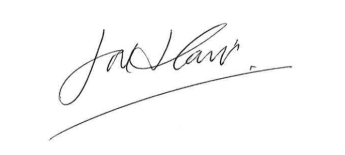 Please forward the completed form back to Degreeplus either by email: degreeplus@glos.ac.uk or call us with any queries 01242 715032